Un protocole décrit précisément les conditions et le déroulement d'une expérience. Il permet d'aboutir à des résultats exploitables. Les principaux éléments devant figurer dans un protocole sont :l’objectif des expériences souvent exprimé par une question (la problématique) l’hypothèsela liste du matériel la description du déroulement de l'expérimentation (texte et croquis légendés) en précisant les conditions (en extérieur, à l’ombre, sans vent, ….)les résultats obtenusla conclusion (réponse à la question du départ)Exemple : protocole pour quantifier la performance de plusieurs matériauxProblématique : Quel matériau est le meilleur isolant phonique ?Hypothèse : nous pensons que c’est le polystyrène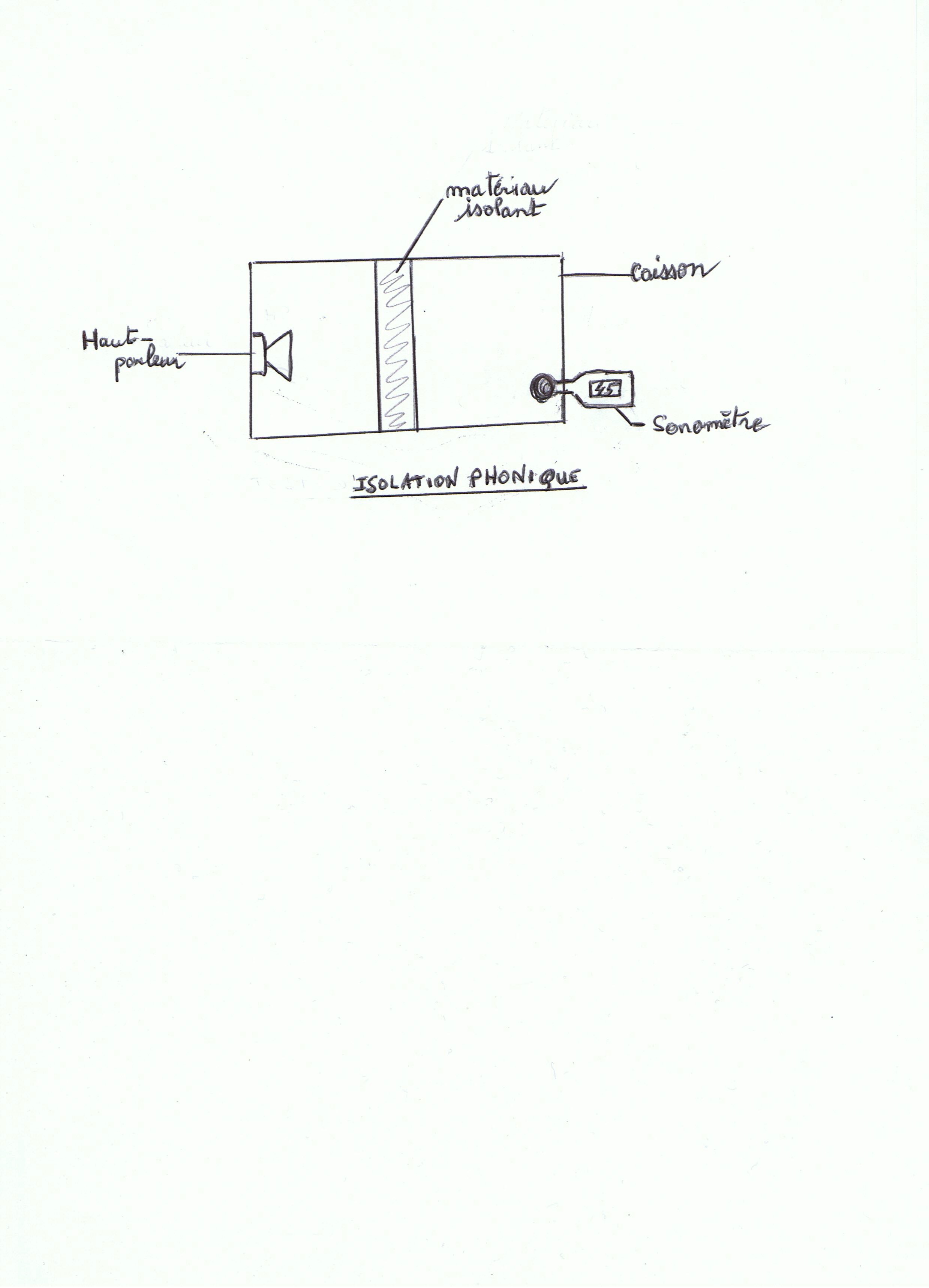 Matériel : Caisson, isolants, sonomètre, haut-parleurDéroulement de l’expérimentation : 1-Installer le caisson dans une pièce sans    bruit2-Positionner le matériau isolant au milieu du caisson3-Mettre en route le sonomètre4-Allumer le haut-parleur 5-Noter la valeur indiquée sur le sonomètre6-Recommencer la même opération pour les autres isolantsRésultats :Noter les résultats obtenusConclusion :Répondre à la problématique après analyse des résultatsPour qu’une démarche puisse être reproduite à l’identique, à un autre moment et en toute sécurité, il est impératif de suivre une procédure. Elle explique étape par étape les tâches à effectuer. Voir le paragraphe sur l’expérimentation.Exemple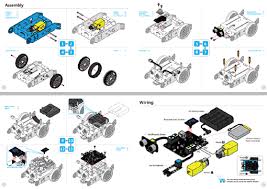 